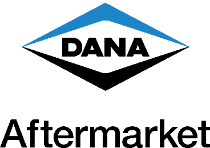 For more information, contact:  Lynn Konsbruck (312) 768-7362lkonsbruck@maxmarketing.comNEWS BRIEFDec. 6, 2022Victor Reinz® Reinzosil® RTV Silicone Showcased at AAPEX and SEMA MAUMEE, Ohio – Dana Incorporated introduced its Victor Reinz® Reinzosil® room-temperature vulcanizing (RTV) silicone to North American customers at the recent Automotive Aftermarket Products Expo (AAPEX) and Specialty Equipment Market Association (SEMA) shows in Las Vegas.“While Victor Reinz Reinzosil RTV silicone has been available for some time, it’s relatively new to the North American market and has quickly become a customer favorite for sealing surfaces in engines, transmissions, axles, cylinder liners, and plastic housings,” said Bill Nunnery, senior director, sales and marketing, global aftermarket for Dana.  “This is the first time Dana has featured Reinzosil RTV silicone for light-duty vehicles at AAPEX and SEMA, and it was a very positive experience.  Customers told us they prefer it over the brand they have been using and that as a one-tube solution, it helps them reduce inventory and simplify the ordering process.”Victor Reinz Reinzosil sealant is resistant to fluids, including mineral oils and synthetic oils, lubricants, gasoline, diesel oil, greases, water, and detergents and is safe for all sensors.  Available in 70 milliliter tubes, it is perfect for use on two-dimensional flat surfaces where there is a sealing gap, such as gasket intersections and components originally sealed with RTV by the manufacturer, including intake manifolds, valve covers, and oil pans. To learn more about Victor Reinz Reinzosil RTV silicone and other Dana products, contact a Dana sales representative or visit DanaAftermarket.com. About Dana in the Aftermarket Powered by recognized brands such as Dana, Spicer®, Victor Reinz®, Albarus™, Brevini™, Glaser®, GWB®, Spicer Select®, Thompson™, and Transejes™, Dana delivers a broad range of aftermarket solutions – including genuine, all-makes, and value lines – servicing passenger, commercial, and off-highway vehicles around the world.  Leveraged by a global network of 14 distribution centers, Dana's dedicated aftermarket team provides technical service, customer support, high fill rates, and on-time delivery to customers around the globe.  For product information, visit www.SpicerParts.com and www.VictorReinz.com.  For e-catalog and parts locator, visit www.DanaAftermarket.com.  To upgrade customized vehicles with Dana products, visit www.DanaProParts.com.  To speak with a Dana customer service representative, call 1-800-621-8084.# # #